Экологическая акцияАНК «Зеленый пояс Астаны»7 сентября 2017 года Астана проведена экологическая акция Ассамблеи народа Казахстана «Зеленый пояс Астаны». 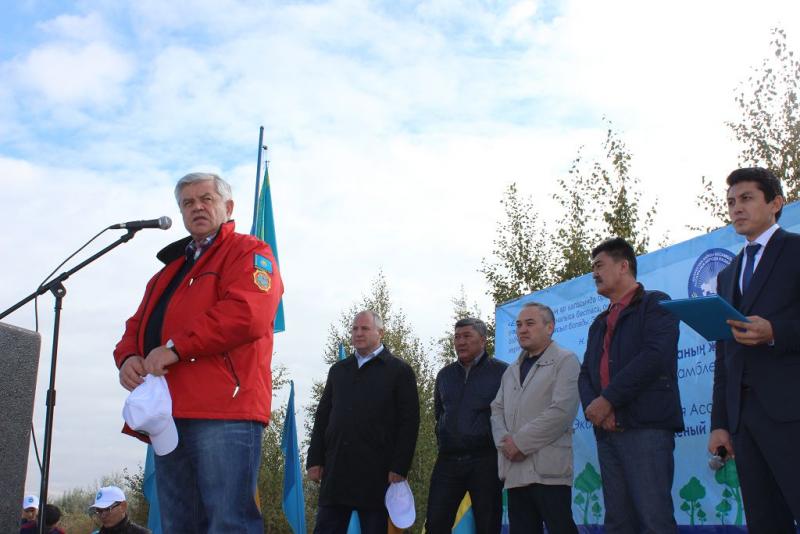 Целью экологической акции является популяризация рекреационного потенциала зеленого пояса Астаны, привитие подрастающему поколению бережного отношения к природным богатствам Казахстана, пропаганда здорового образа жизни.Выступая перед участниками акции заместитель Председателя – заведующий Секретариатом АНК Дархан Мынбай отметил, что Астана стремится стать не только одним из самых инновационных, логистически, структурно и архитектурно выверенных, но и одним из самых комфортных и привлекательных для жизни городов не только в Казахстане, но и во всей Центральной Азии. И подтверждением тому является, осуществленный по инициативе Главы государства проект по созданию рукотворного  «зеленого пояса» вокруг Астаны. 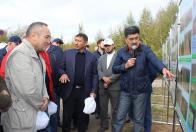 Он подчеркнул, что Ассамблея народа Казахстана вносит свой вклад в реализацию данной программы, и что подобные акции будут способствовать формированию у казахстанцев новой экологической культуры, пропаганде здорового и активного образ жизни, осознанию необходимости бережного и заботливого отношения к природе. В мероприятии приняли участие депутаты депутатской группы Ассамблей народа Казахстана Мажилиса Парламента Республики Казахстан во главе с заместителем председателя Мажилиса Парламента РК В.К.Божко и  вице-министр сельского хозяйства РК Ерлан Нысанбаев, члены АНК, представители РГУ «Қоғамдық келісім» при Президенте РК, управления природных ресурсов и регулирования природопользования акимата г.Астаны, ТОО «Астана орманы», этнокультурных объединений и молодежи столицы.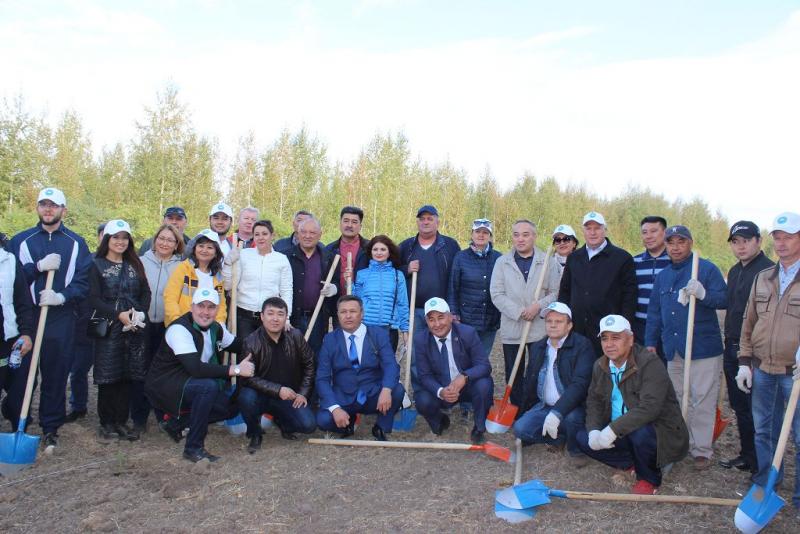 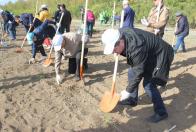 В рамках мероприятия  гости и участники акции приняли участие в посадке сеянцев согласно проекту «Реконструкция и создание зеленого пояса 2 очереди».